NRICH and Haringey London Schools’ Excellent FundPupil Questionnaire1.  How do you feel about Maths?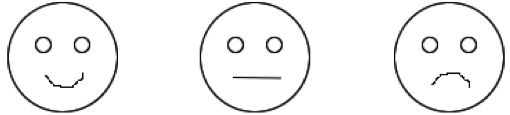 2.  How good are you at Maths?		Good			Ok			Not very good3.  Do you agree or disagree with this statement:I don’t mind getting things wrong in Maths.Agree/Disagree4.  Do you know what to do when you get stuck?  Yes/NoYou can explain your answer here:5.  Maths helps me when I …If you like, you can draw your own picture in the empty box.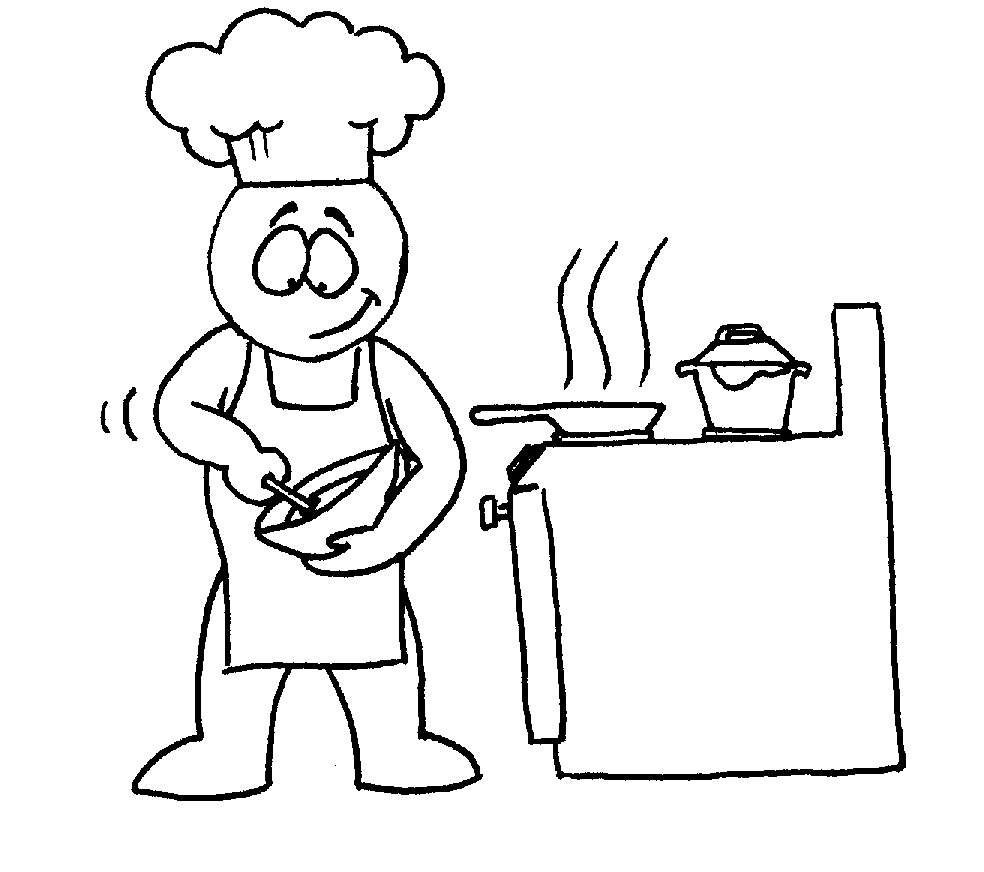 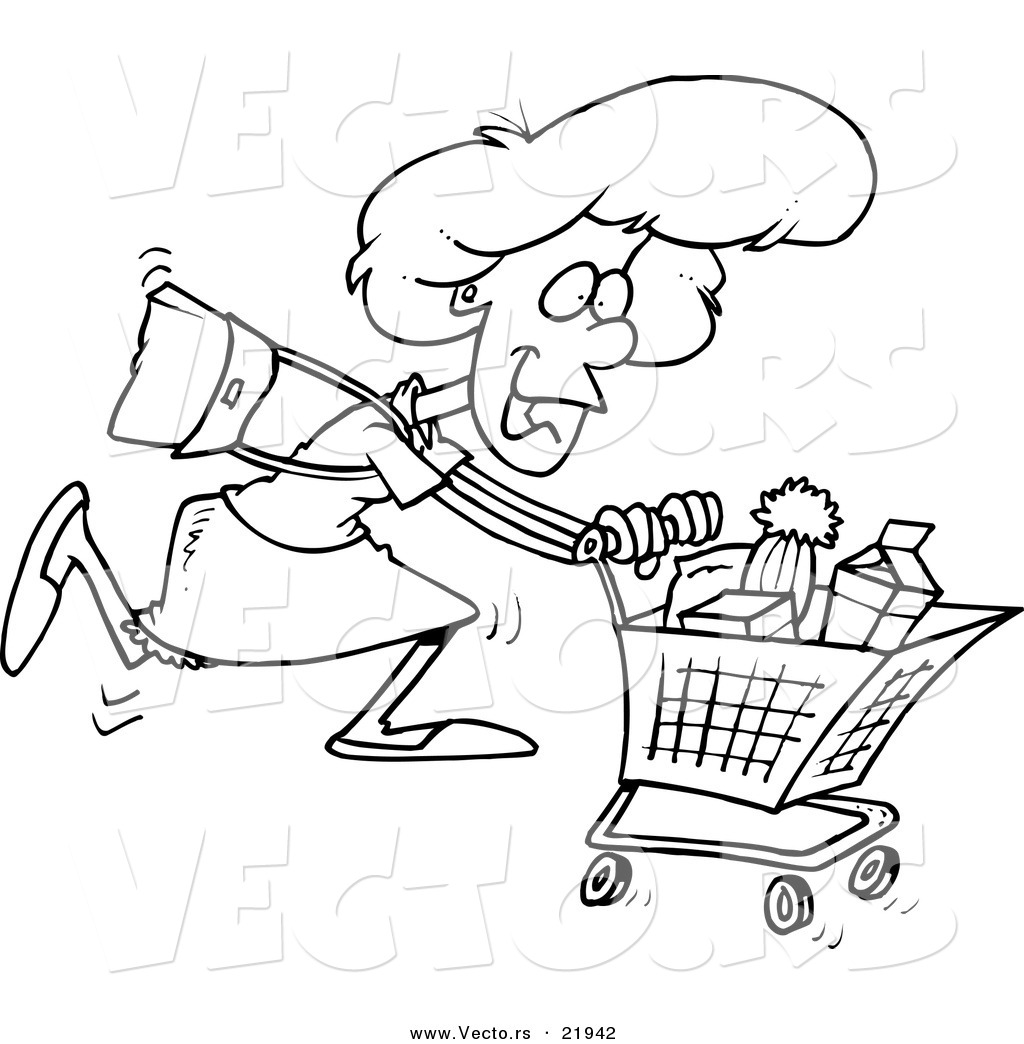 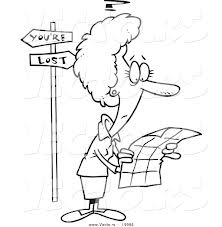 cookgo shoppinguse a mapyes/noyes/noyes/no